Compétences VISEES :Diagnostiquer un dysfonctionnement mécaniqueCENTRE D’INTERET :Connaissance du véhicule.PREREQUIS :Vocabulaire technique organes moteurTRAVAIL A REALISER : Définir les différentes valeurs de réglage de la distribution.Relever et tracer l’épure de distribution du moteur DV.Identifier le mode de transmission de puissance entre le vilebrequin et l’arbre à cames.Appliquer les relations entre les caractéristiques des éléments, les déplacements et les vitesses.Définir les différentes valeurs de réglage de la distribution Compléter le tableau ci-dessous définissant les réglages de la distribution.Relever et tracer l’épure de distribution du moteur DV Relever l’épure de distribution (menu Mesures, sous menu Epure de distribution).Choisir le cylindre n°3 :Pour l’échappement il faudra sélectionner Echappement dans la case ronde à cocher (au milieu à droite de l’écran).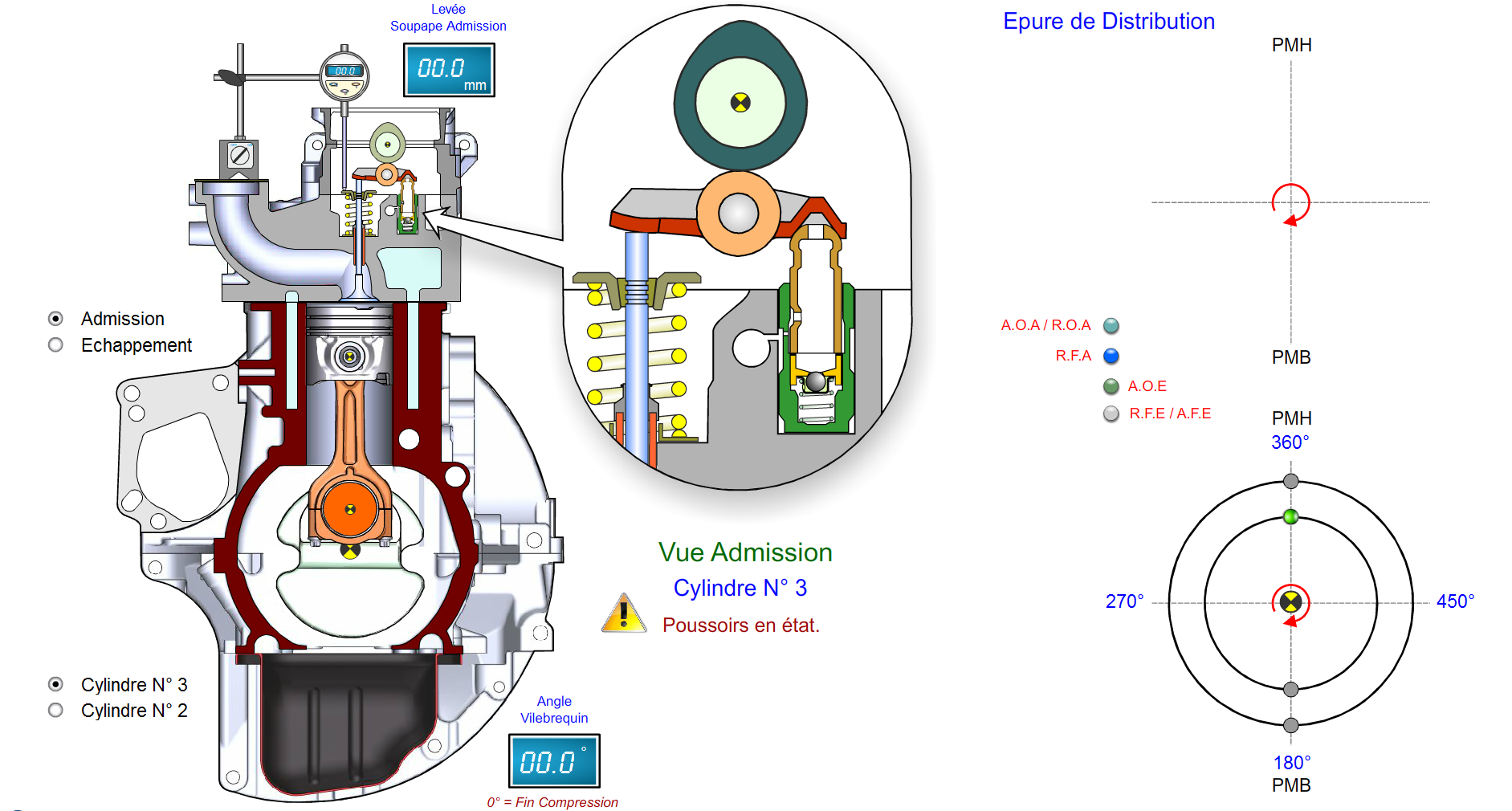 Compléter le tableau ci-dessous.Sur ce moteur existe-t-il un croisement des soupapes (balance) :……………………………………………………………………………………………………………Calculer l’angle correspondant aux différents temps du cycleOn considère que la détente débute au PMH.Tracer l’épure de distribution ci-dessousRelever et tracer l’épure de distribution du moteur DV avec un poussoir défaillant.NB : il serait judicieux d’effectuer ce TP après l’étude des poussoirs hydrauliques. Choisir le cylindre n°3 :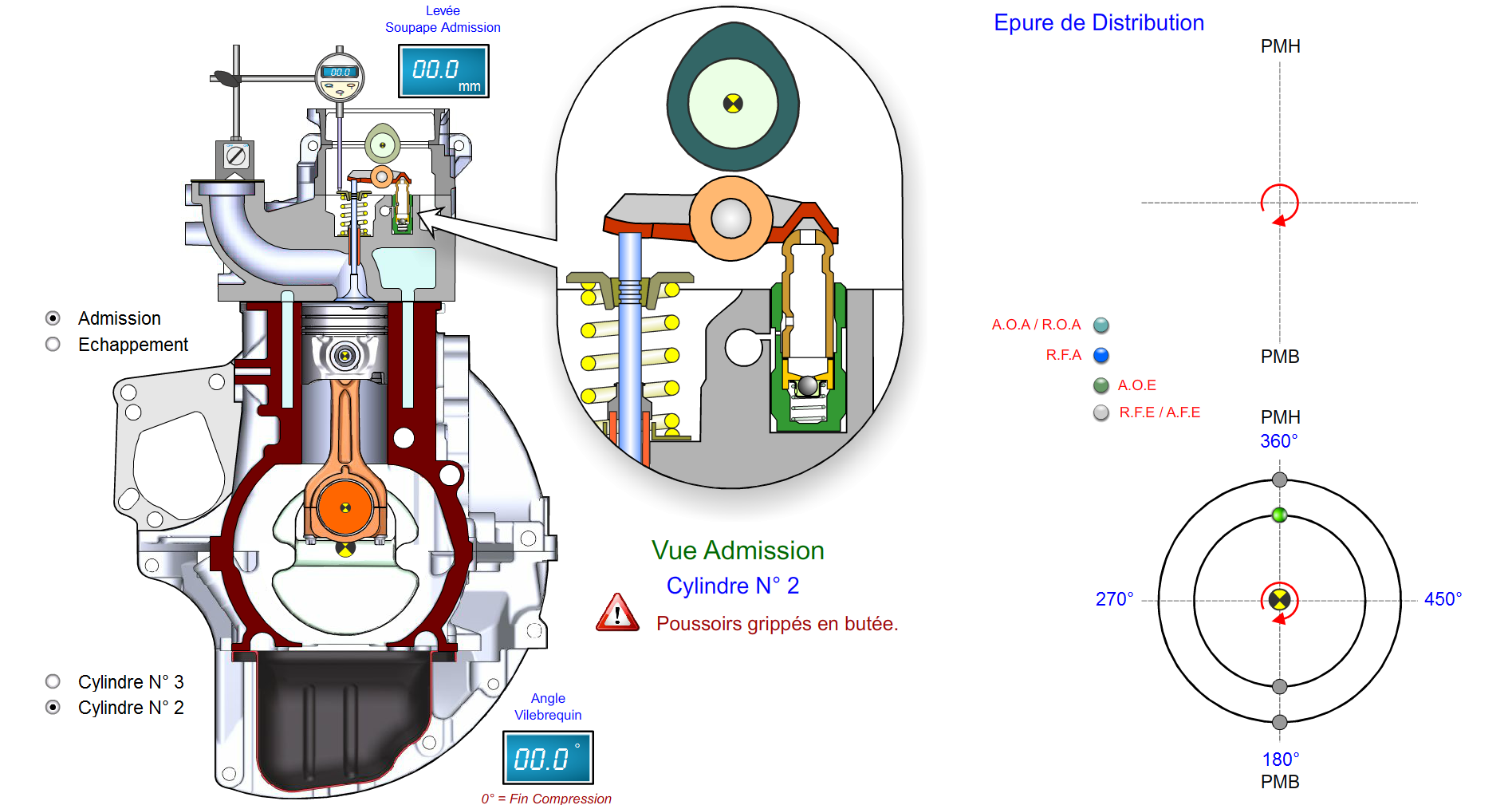 Relever à nouveau l’épure de distribution (menu Mesures, sous menu Epure de distribution). Dans ce cas, les poussoirs sont défaillants (grippés en bas) et compléter le tableau ci-dessous.Calculer à nouveau, l’angle correspondant aux différents temps du cycleOn considère que la détente débute au PMH.Du point de vue de l’admission de l’air (remplissage) et de l’évacuation des gaz brûlés, que peut-on conclure sur les valeurs obtenues avec un poussoir HS.Les angles du temps admission ont diminué (152° au lieu de 186), donc pour un régime donné l’air d’admission aura moins de temps pour rentrer dans le cylindre ; le débit d’air admis va diminuer et pénaliser les performances du moteur (moins d’air donc moins de gazole à injecter donc moins de puissance).Identifier le mode de transmission entre le vilebrequin et l’arbre à camesPar quels organes est réalisée liaison entre le vilebrequin et l’arbre à cames ?……………………………………………………………………………………………………………Pour quelle raison a-t-on prévue une courroie crantée ?……………………………………………………………………………………………………………Citer d’autres types de distribution.……………………………………………………………………………………………………………Citer quelques avantages d’une transmission par courroie et un inconvéniant.………………………………………………………………………………………………………………………………………………………………………………………………………………………………………………………………………………………………………………………………………………………………………………………………………………………………………………………………………………………………………………………………………………………………………………………………………………………………………………………………………………Quel est le rôle du galet enrouleur ?…………………………………………………………………………………………………………………………………………………………………………………………………………………………Quels sont les caractéristiques principales de la courroie crantée ?……………………………………………………………………………………………………………………………………………………………………………………………………………………………………………………………………………………………………………………………………………………………………………………………………………………………………………………Appliquer les relations entre les caractéristiques des éléments, les déplacements et les vitesses.Calculs avec les diamètres des poulies :La poulie du vilebrequin entraine par adhérence la courroie qui elle-même entraine par adhérence les autres poulies.Si l’on considère qu’il n’y a pas de glissement entre les poulies et la courroie, la vitesse linéaire de la courroie est constante et est égale à la vitesse des points du périmètre de contact poulie / courroie. La relation suivante permet de calculer cette vitesse :Avec les rayons cela donne :D’où le rapport de transmission rt entre les vitesses de rotation angulaire et les rayons ou les diamètres :NB : la relation peut s’écrire également entre les diamètres et les vitesse de rotation en tr/min :Sur le schéma ci-dessous, tracer les vecteurs vitesses des points B et C appartenant à la courroie situés sur le périmètre de contact poulie / courroie.Sur le schéma ci-dessous, relever les diamètres des différentes pouliesNB : les diamètres sont souvent notés .Calculer les vitesses des différentes poulies pour un régime moteur de 2000 tr/min.……………………………………………………………………………………………………………Est-il nécessaire de caler la pompe HP lors du remplacement de la couroie de distribution ?…………………………………………………………………………………………………………………………………………………………………………………………………………………………Calculs avec les nombres de crans des poulies :Quels sont les nombres de crans de :Quel est l’angle de l’arbre à cames lorsque le vilebrequin est à 10° ?Donc lorsque le vilebrequin aura tourné de 2 tours donc de 720° (le cycle complet), l’arbre à cames aura tourné de ?……………………………………………………………………………………………………………Etablir une relation entre le nombre de crans et les angles vilebrequin et arbre à cames.Application numérique : Etablir une relation entre le nombre de crans et les vitesses de rotationCalculer à nouveau les vitesses de rotation avec les nombres de crans relevés sur la maquette :TP EPURE DE DISTRIBUTION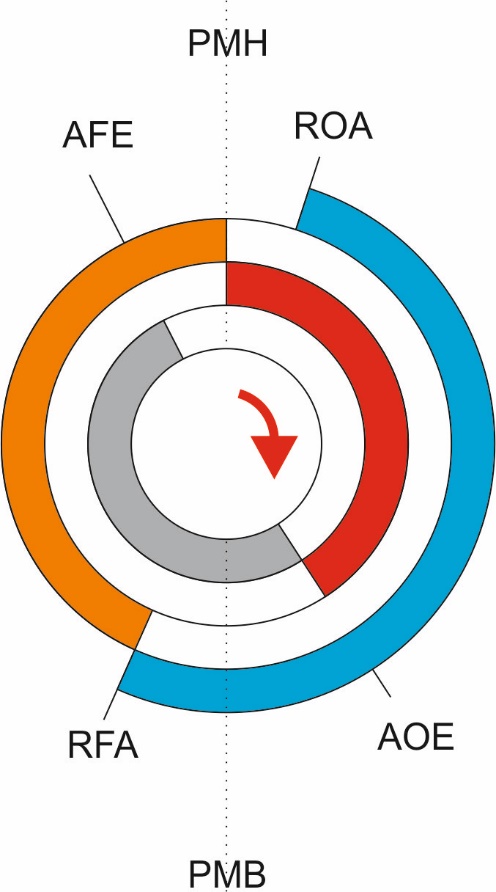 Nom du réglageDéfinitionAOAAvance ouverture admission : la soupape s’ouvre avant que le piston ne soit au PMH.RFAAOERFEROAAFENom du réglageValeursTemps du cycleCalculs et résultatsAdmission180 – 18 + 24 = 186°CompressionDétenteEchappementNom du réglageValeursROA40°RFA12°AOE8°AFE32°Temps du cycleCalculs et résultats poussoirs HSRappel poussoir OKAdmission180 – 40 + 12 = 152°186Compression180 -12 = 168°156Détente180 – 8 = 172°147Echappement180 + 8 – 32 = 156°186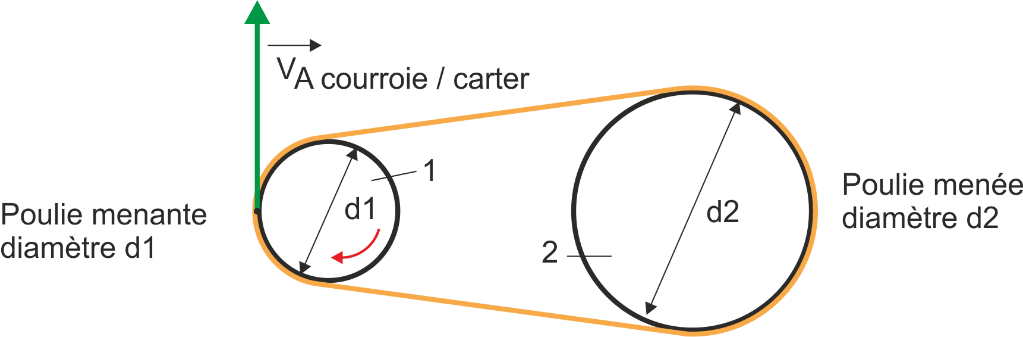  en rd/s et d ou r en m en tr/min et d ou r en m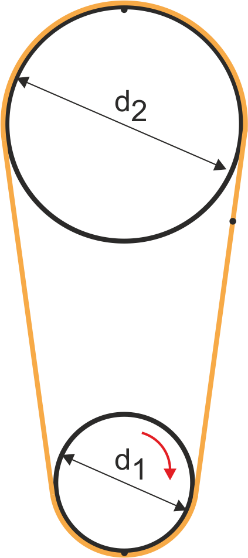 Calculer la vitesse de rotation de la poulie 2 sachant que : la poulie 1 tourne avec une vitesse de rotation angulaire de 2000 tr/min.Le diamètre de la poulie 1 est 75 mmLe diamètre de la poulie 2 est 150 mm.Calculs :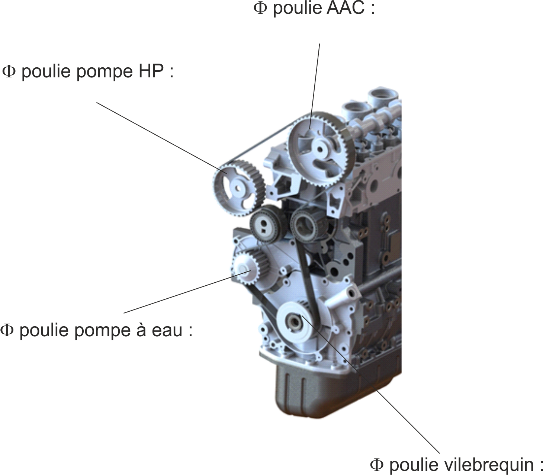 Diamètre  poulie vilebrequin : vil = 66 mmDiamètre  poulie arbre à cames : AAC = 132 mmDiamètre  poulie pompe haute pression : pompe HP = 99 mmDiamètre  poulie pompe à eau : pompe eau = 63 mmLa poulie du vilebrequinLa poulie de l’arbre à camesAngle vilebrequinAngle arbre à cames10°Nombre de cransVitesse pouliePoulie vilebrequin : 22 crans2000 tr/minPoulie AAC : 44 crans1000 tr/min